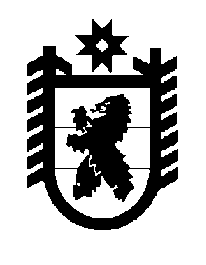 Российская Федерация Республика Карелия    ПРАВИТЕЛЬСТВО РЕСПУБЛИКИ КАРЕЛИЯПОСТАНОВЛЕНИЕот 25 июня 2013 года № 198-Пг. Петрозаводск О внесении изменений в постановление Правительства Республики Карелия от 15 июня 2006 года № 74-ППравительство Республики Карелия п о с т а н о в л я е т:Внести в Положение о порядке предоставления отдельных мер социальной поддержки детей-сирот и детей, оставшихся без попечения родителей, лиц из числа детей-сирот и детей, оставшихся без попечения родителей, утвержденное постановлением Правительства Республики Карелия от 15 июня 2006 года № 74-П «О порядке предоставления отдельных мер социальной поддержки детей-сирот и детей, оставшихся без попечения родителей, лиц из числа детей-сирот и детей, оставшихся без попечения родителей» (Собрание законодательства Республики Карелия, 2006, № 6, ст. 706; № 10, ст. 1125; 2010, № 8, ст. 997; 2011, № 2, ст. 148; № 6, ст. 881; 2012, № 7, ст. 1343)  следующие изменения:пункт 13 после слов «за исключением случаев,» дополнить словами «когда бывший подопечный по достижении совершеннолетия (но не более чем до 23 лет) продолжает обучение в общеобразовательном учреждении по общеобразовательной программе и проживает в семье бывшего опекуна (попечителя), осуществлявшего воспитание бывшего подопечного на основании договора об опеке (попечительстве), в том числе на основании договора о приемной семье или о патронатном воспитании, и случаев,»;пункт 14 после слов «от 16 до 18 лет,» дополнить словами «подопечного,  достигшего  совершеннолетия (но не более чем до 23 лет), продолжающего обучение в общеобразовательном учреждении по общеобразовательной программе и проживающего в семье бывшего опекуна (попечителя), осуществлявшего воспитание бывшего подопечного на основании договора об опеке (попечительстве), в том числе на основании договора о приемной семье или о патронатном воспитании,».Исполняющий обязанностиГлавы Республики  Карелия                                                      О.Ю. Громов